                        Knowledge Organiser 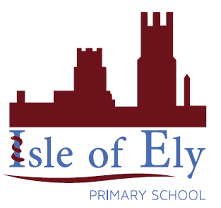                     Autumn Term 1                     Science – Body Parts and SensesWhat are the 5 different senses?My Skeleton  Touch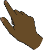  Sight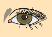 Hearing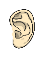  Smell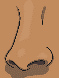  Taste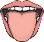 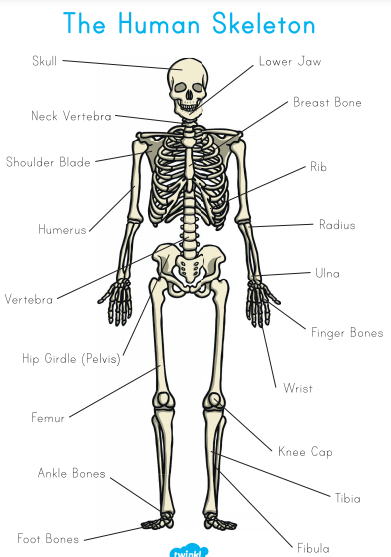 This is the internal framework of our body.  Which part of the body is associated with each sense?This is the internal framework of our body.   Touch –> hands and feet Sight –> eyesHearing –> ears Smell –> nose  Taste –>  mouth and tongueThis is the internal framework of our body.  Vocabulary Vocabulary senses Our senses are what help us to understand and interact with the world we live in. touch 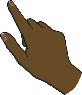 Your skin gives you a sense of touch. So even when you are not looking you can tell if something is soft or rough or cold or hot.sight 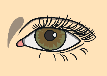 Your eyes are especially made to see what is around you. They make sure you can see things that are very close and far away. They need plenty of light to do it.hearing 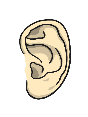 Your ears are especially designed to hear what is going on around you. Even when you are hearing lots of different things at once, your brain is very good at recognising the different sounds.smell Your nose is designed to detect smells. It can tell the difference between nice smells and nasty onestaste 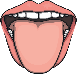 Your mouth and tongue give you your sense of taste so you can tell what tastes bitter to what is sweet. skeleton The internal framework of our body.  